Name:                                                       Impressionism 2Renoir was born ______________Had an affair with one of his _____________ She had his child but he ______________ acknowledged the child.  Married his longtime girlfriend Aline in ____________.  He was 49.  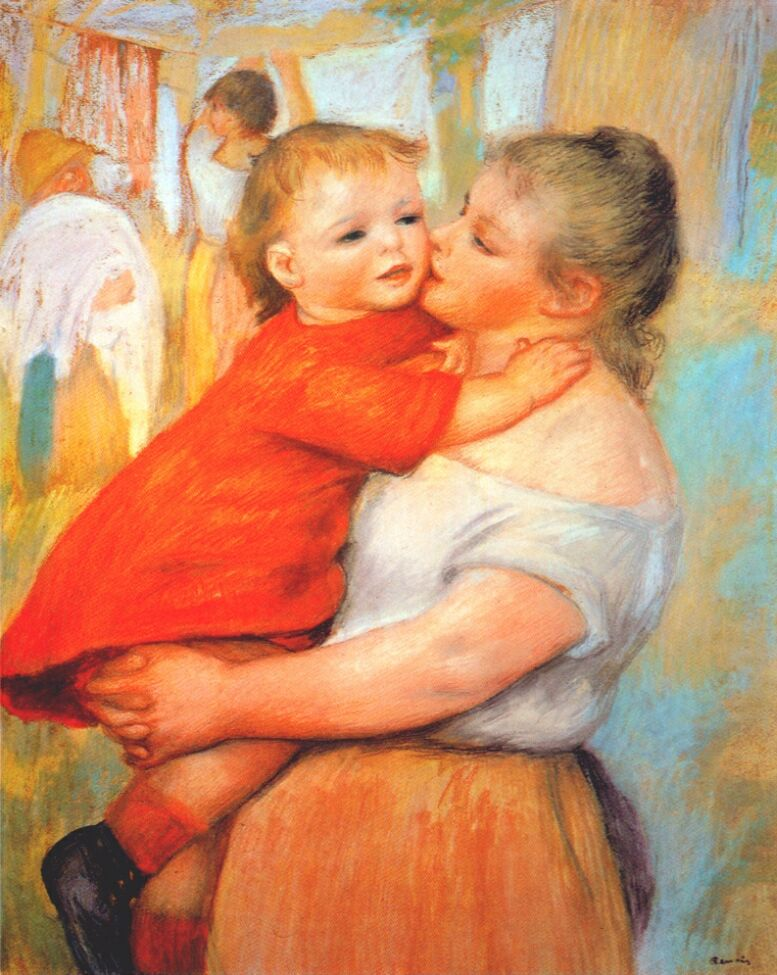 Painted until __________________ but he had rhumatoid arthritis that _______________ his fingers and made it hard.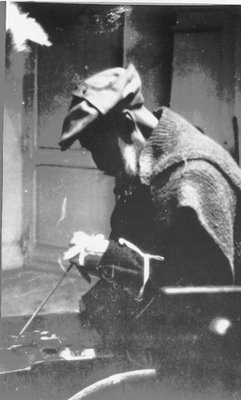 Degas was born in _______________________________ was  the all power art critics who decided what was and wasn’t art.Degas met Manet and the two bonded over their ________________ of the Salon.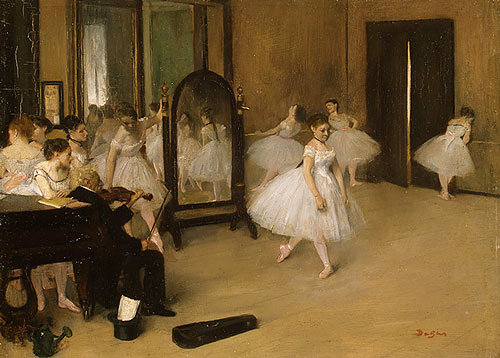 Degas painted everyday life of the __________________    mostly ballet dancers and women.Unlike the other impressionists he painted ____________________Degas began to lose his ___________ due to retinal disease.Why are some people unsure of whether Degas’ paintings look the way he intended them to? ______________________________________________________________